OPTION FACULTATIVE : Le Chinois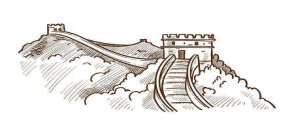    L’année scolaire 2021-2022 sera la 12ème année scolaire que le Lycée Français de Lomé offre l’option de Chinois aux élèves à partir de la Seconde.    L’enseignement de Chinois ( LVC, enseignement facultatif, 3 heures par semaine), comme LVA ( Anglais, enseignement obligatoire) et LVB( Espagnol ou Allemand, enseignement obligatoire), la pédagogie respecte le programme de l’Education Nationale Française. Les élèves atteindront à la fin de l’année Terminale le niveau A2-B1 du CECRL ( Cadre européen commun de référence pour les langues ).   Nos anciens élèves de Chinois ont eu d’excellents résultats au BAC et à la certification de chinois HSK tout en développant les compétences langagières et explorant les différents aspects culturels.   Si vous vous intéressez aux langues étrangères et à la culture étrangère, rendez-vous au cours de Chinois en Septembre.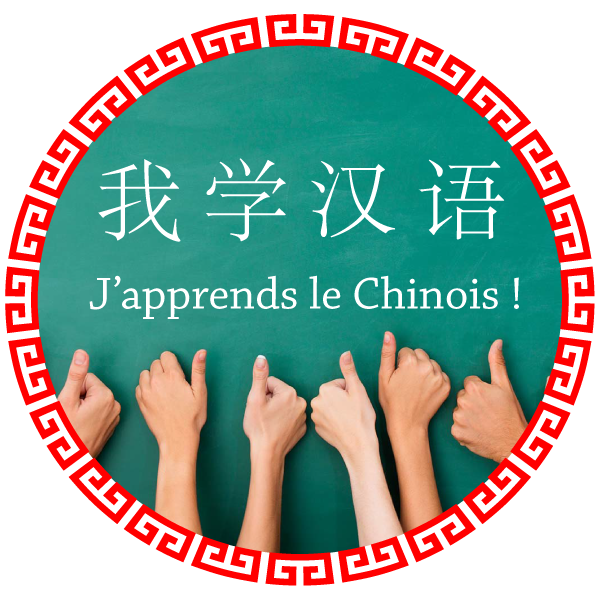 